Základní školy Koryčanské Paseky Rožnov p. R. příspěvková organizace, Sevastopolská 467, 756 61 Rožnov pod RadhoštěmKoncepce dalšího rozvoje školy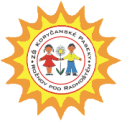 Vypracovala: Mgr. Pavlína Ondryášová                            ředitelka školyCharakteristika školyNázev školy: Základní škola Koryčanské Paseky, Rožnov p. R., příspěvková organizaceSídlo: Sevastopolská 467, 756 61 Rožnov pod RadhoštěmZřizovatel: město Rožnov pod RadhoštěmAdresa zřizovatele: Městský úřad, Masarykovo náměstí č. 128,                      756 61 Rožnov pod RadhoštěmPrávní forma školy: samostatný právní subjekt zřízen k 1. 7. 2001 jako příspěvková organizace,                                   řízená přímo zřizovatelem v rozsahu obecně platných právních předpisů.                                   Původní zřizovací listina platná od 1. 1. 1995 byla změněna a doplněna ve smyslu                                    Usnesení č. 1114/56 řádného zasedání Rady města Rožnov pod Radhoštěm                                    ze dne 5. 6. 2020 a je uložena v ředitelně školy.Ředitelka školy: Mgr. Pavlína Ondryášová, jmenována do funkce 1. 8. 2020Statutární zástupce: nemá Škola nemá odloučené pracoviště.Kontakt: telefon ředitelna školy 571/653 194, 739 587 837školní družina 571/620 358, 731 677 312kancelář školní jídelny 571/653 196, 739 587 836e-mail: reditelka@zskorpas.czPracovník pro informace: Ivana Trčková – ekonomka školy                                             Monika Pavlíčková – vedoucí školní jídelnyZařazení do sítě škol: 22. 3. 1996, č.j. 337/1996-01, poslední aktualizace v síti byla provedena s účinností                                     od 17. 3. 2006Kapacita školy: 180 žákůIdentifikační číslo ředitelství v síti škol: 600 149 846Součásti školy podle Rozhodnutí o zařazení do sítě a jejich kapacity: školní družina-kapacita - 80 žáků,  školní klub – nemá, školní jídelna-kapacita 250 žákůWeb školy: www.zskp.czZákladní neúplná škola Koryčanské Paseky je školou sídlištní bez specifického zaměření. Do školy jsou zařazeni žáci z přidělené spádové oblasti a žáci, kteří byli přijati na žádost svých rodičů. Objekt školy je umístěn v lokalitě sídliště Koryčanské Paseky.Chce-li škola uspět v současné konkurenci škol, bude navázat na tradice, inspirovat se z jejich úspěchů či nedostatků. Je nezbytné být flexibilní, přizpůsobovat činnosti a případnou modernizaci školy tak, aby byl žák i nadále kvalitně připravován pro svůj budoucí život.Záměrem je pokračovat v koncepci otevřené komunitní školy rodinného charakteru s osobitým vkladem jednotlivých pedagogů. Prioritou je všestrannost a vyváženost mezi získáváním nových vědomostí a prožitky. Je potřeba, aby škola byla bezpečná, poskytovala zázemí a jistotu pro žáky i zaměstnance.Velmi důležitou součástí výchovně vzdělávacího procesu jsou i mezilidské vztahy na pracovištích, ve třídách i mezi školou a zákonnými zástupci, vytvoření a udržitelnost příjemného a podnětného prostředí pro všechny - žáky, zaměstnance, zákonné zástupce.Je potřeba zajistit pro výuku digitální technologie, které umožní případnou distanční výuku žáků v době pandemie, epidemie virových a jiných onemocnění.Kapacita školy je 6 kmenových tříd pro 30 žáků a 3 oddělení školní družiny. Každá třída je vybavena počítačem s přístupem k internetu a interaktivní tabulí. Tu vyučující mohou používat k tvorbě vlastních výukových programů nebo využít již vytvořené programy. Žákům slouží také počítačová učebna s 13 počítači. Počítače mohou být využívány ve výuce, zejména v dělených hodinách. Průběžně jsou počítače doplňovány novými výukovými programy.Ve škole je i školní žákovská knihovna s pestrou nabídkou titulů k práci v hodinách, ale i k vypůjčení knih       domů.Škola má nedostatečnou kapacitu tělocvičny, a proto pronajímá celoročně pro výuku TV ve 3.- 5.  ročníku       tělocvičnu v sousední budově gymnázia. Školní sportovní hřiště je nově opravené s umělým povrchem, také běžecká dráha a doskočiště jsou po       rekonstrukci.Také učitelská knihovna, která je součásti sborovny je průběžně doplňována novými tituly. V nich mohou       pedagogové hledat nové inspirativní náměty pro práci.Škola má vlastní školní jídelnu kapacitou 250 jídel, která je využívaná kromě žáků školy také cizími strávníky a i nadále bude dbát na zdravou a hodnotnou stravu a pestrý jídelníček. Vybavenost kuchyně i jídelny je dostačující, prošla již kompletní rekonstrukcí. Vize a dlouhodobé cíle rozvoje školy:Poskytovat kvalitní vzdělání všem žákům dle jejich možností a schopnostíPři vzdělávání žáků vycházet z vlastního ŠVP, jež vychází z obecných stanov a požadavků RVP Klást důraz na autoevaluaci školy, jejíž výsledky vedou k dalšímu zkvalitňování ŠVPUsilovat o individuální přístup k žákovi, respektovat jeho individuální zvláštnosti Pracovat s žáky ohroženými školním neúspěchemVytvářet podnětné prostředí pro žáky, vést je ke kreativitě, podnikavostiVytvářet vhodné podmínky pro žáky nadané a mimořádně nadanéZajistit podporu a podmínky žákům s podpůrným opatřením, dbát pokynů a doporučení ŠVZPosilovat činnostní ráz vyučování, zapojit do učení co nejvíc smyslů, provádět činnosti, pozorovat, hovořit o nichPoznatky získané z dalšího vzdělávání aplikovat ve výuce - tvořivě, logicky uvažovat, získávat informacePřipravovat žáky na další studium-osvojovat si strategii vzdělávání, potřeby celoživotního vzděláváníVyužívat sebekontrolu, sebehodnocení a samostatné rozhodování ve výuce Poskytovat žákům příležitosti zažít úspěchVést žáky ke spolupráci, podnikavosti, vynalézavosti a sebeuplatněníVyužívat týmovou práci směrem k tvořivému učení, přirozeným situacím, potřebám individualitám žáků, učit toleranci, ohleduplnosti, úctě k hodnotám a autoritám, schopnosti spolupracovat a respektovat druhéRozvíjet čtenářskou gramotnost i využití počítačové techniky - IAT, PC učebny Umožnit žákům prezentaci svých prací za pomocí digitálních technologiíPodporovat aktivitu a tvořivost učitelů, žáků, vychovatelek i ostatních zaměstnancůPrůběžně hodnotit činností žáků, ověřovat jeho schopnosti, řešit problémy komplexně a na celkovém posunu žáka nejen v kvalitě vědomostí a rozvoji dovedností, ale zejména v komplexním rozvoji osobnosti žákaPozitivně laděné hodnotící soudy, používat průběžně - mají vyšší motivační hodnotu a vedou k celkově dobrému zvládání učivaNabídnout možnost proškolených pedagogů v oblasti kombinovaných poruch učeníPodporovat karierní a odborný růst vyučujících anglického jazyka, informatikyObnovovat výukové programy v PC učebně, využívat v hodinách možnost práce s technikou Vytvářet podmínky pro zájmové činnosti a volnočasové aktivityPokračovat v tradičních a osvědčených aktivitách školy (projektové dny, řemeslné dílny, akce s rodiči, vysílání školního rozhlasu)Dbát o estetičnost prostředí školy i jejího okolíZajišťovat bezpečí žáků, předcházet negativním projevům chováníHodnotit práci spravedlivě a motivačně, vycházet ze Školského zákonaVyužití finančních zdrojů z dotačních programů, grantů a projektů EUMožnost zaměstnávat školního asistentaRozšířit možnost využití školní zahrady, otevřenost veřejnostiNabídka volnočasových aktivit pro žáky školy - kroužky, nepovinné předmětyRozvíjet u žáků estetické cítění - divadlo, hudba, výtvarné uměníRealizovat ve výuce projektové vyučování - průřezem třídy, školy- spolupráce žákůExkurze na zajímavá místa v našem městě a okolí - výuka v terénu, mimo školuÚzce spolupracovat se zákonnými zástupci i sociálními partneryStabilizace a postupné omlazení pedagogického sboru, týmová prácePodporovat profesní růst svých zaměstnanců, další vzdělávání, sebevzděláváníVytvářet a udržovat klidné a přátelské prostředí, vzájemnou tolerance a pomocVýchovně vzdělávací oblast:Naplňování vlastního ŠVP, průběžné úpravy dle potřeb školy, řízené koordinátorem ŠVP ve spolupráci s vedením školy.Potřeba autoevaluace, jejíž výsledky povedou k dalšímu zkvalitňování ŠVPPlány pedagogické podpory pro žáky se speciálními vzdělávacími potřebamiTematické plány pro jednotlivé předměty a ročníkyVyužívání PC učebny - výukové programyProjektové dny – průřezem školy, předmětůČtenářská gramotnost - využívání školní knihovny, mimočítankové četby, časopisů, encyklopediíNepovinný předmět anglický jazyk pro 1. a 2. ročníkRozvoj mluveného slova – recitační soutěž, komentátor školy, vysílání školního rozhlasu, čtenářské deníkyFinanční gramotnost - matematické algoritmy při výpočtech, slovní úlohy z praktického života, účast v matematických soutěžíchEstetické cítění – úprava v sešitech, péče o pracovní místo, výzdoba tříd, školy, účast v soutěžích,                              hygienické návyky, návštěvy programů divadel, koncertů a vystoupení ZUŠ,                              výstav, besed, výtvarný kroužekHudební talent – vysílání školního rozhlasu, poslech různých hudebních žánrů, propojení hudby                              a pohybu, využití rytmických nástrojů, vystoupení žáků na kulturních akcích,                               účast v soutěžích                            Tělesný rozvoj – hygienické návyky, relaxační chvilky v hodinách, otužování, větrání místností,                             využití venkovních učeben (altánky), hřiště, cvičení v přírodě, účast v soutěžích,                   na akcích pořádaných SVČ, městem, plavecký výcvik, výlety a exkurze do okolí,                                                          kroužky při ŠD, nepovinný předmět pohybové hry   Ekologická výchova – vztah k přírodě, ochrana přírody, vycházky, výuka v přírodě, návštěva                                       botanické zahrady, zoologické zahrady, projektové dny, exkurzeDopravní výchova – vycházky, exkurze - dopravní značky, silniční provoz, návštěva služebny                                   městské policie, školní výletyZdravý životní styl - pitný režim, Ovoce do škol, zdravé svačinky, přestávky na školní zahraděNávraty k tradicím – poznávání  města, krajina kolem nás, VMvP- programy pro školy, kronika                                     školy, Vánoce, VelikonoceInformační technologie - využití PC, IAT, internetu ve výuce, kroužek PC a předmět informatika,                                             možnost využití informací při distanční výuceOchrana člověka za mimořádných situací - epidemie, pandemie - hygienické návyky,                                                      respektování nařízení, doporučení nadřízených institucí Plány – MPP, MS, DVPP, EVO, kulturních akcíDbát o přiměnou nabídku volnočasových aktivit s možností posílení tělesné kondice, pracovních a mravních návykůŠkolní vzdělávací program školní družinyPřípadné prohřešky, přestupky proti Školnímu řádu řešit s rozvahou a dostupnými prostředky spravedlivě společně s metodikem prevence, popř. poradenským zařízením  Školní družina:3 oddělení – zajišťují bezpečí a program pro žáky, kteří navštěvují ŠDČinnost je motivačně zaměřená za rozvoj zájmových, tvůrčích aktivit, ale i na relaxaci, pobyt v přírodě a na školní zahraděPočítače, nainstalovány v jedné z učeben, slouží pouze k hraní jednoduchých PC herŠkolní družina má také televizi a DVD přehrávač, na kterém mohou vychovatelky promítnout zajímavé dokumenty nebo filmy pro dětiPersonální oblast a oblast řízení školy: Podporovat aktivitu a tvořivost učitelů, žáků, vychovatelek i ostatních zaměstnancůVytvořit dostatečný prostor pro další vzdělávání pracovníků školyNabídnout možnost pracovat proškoleným pedagogům se žáky se SVPPodporovat karierní a odborný růst vyučujících Využívat týmovou práci směrem k tvořivému učení, přirozeným situacím, potřebám a individualitám žákůPodporovat účast na zaškolení pedagogických pracovníků při práci s digitálními technologiemiUsilovat o týmovou práci a kvalitní mezilidské vztahy na školeDbát na dodržování všech platných ustanovení, která vyplývají ze Školního řádu a Pracovního řádu pro zaměstnanceMotivovat zaměstnance spravedlivým a transparentním způsobem odměňováníRespektovat jasně definované kompetence a odpovědnost zaměstnancůPrůběžně analyzovat vnitřní předpisy, inovovat dle potřeb a záměru rozvoje školyPrůběžně provádět kontrolní činnost dle Plánu hospitační činnosti a Plánu kontrolní činnostiProvádět hodnocení ŠVP - zda odpovídá potřebám žáků, autoevaluaci školySnažit se o naplněnost školyBudovat a posilovat stávající důvěru a loajalitu v rovině partnerství učitel – žák - zákonný zástupceUsilovat o získávání finančních prostředků pomocí projektů, dotací a grantůPravidelně, prokazatelně a jasně informovat zaměstnance školy o závažných změnách týkající se školy a jeho provozuPrezentace školy: Spolupráce se zákonnými zástupci – poskytovat pravidelné informace zákonným zástupcům(sdělníček, žákovská knížka, třídní schůzky, konzultace, akce školy s rodiči, třídní akce)Spolupráce se školskou radou - projednávání ŠVP, schvalování Školního řádu, Výroční zprávy …Zachovat korektní spolupráci se zřizovatelem, snažit se o společné řešení problémů souvisejícím s provozem školySpolupracovat s městskou i státní policií při organizování besed, výchovně vzdělávacích akcích, případném řešení konkrétních problémůNa všech úsecích spolupracovat s kontrolními orgány (ČŠI, oblast pracovně právní,oblast bezpečnosti a hygieny, oblast ekonomiky a správy majetku a oblasti správy písemnosti)Nadále spolupracovat se ŠPZPokračovat ve spolupráci se sdružením Kamarád, Klubem seniorů, SVČ, městskou knihovnou, Valašským muzeem v přírodě, hasičským záchranným sborem a neziskovými organizacemi v Rožnově pod RadhoštěmPořádat Dny otevřených dveří, projektové dny, společné akce s předškoláky MŠ Koryčanské Paseky a MŠ 1. máje, účastnit se soutěží a výstav, prezentovat práci školy i úspěchy na webových stránkách školy, na nástěnce před městským úřadem, v regionálním tiskuMateriálně technická oblastMateriální vybavení školy je nyní na velmi dobré úrovni a průběžně dochází k jeho obnově, např. - postupná výměna vestavěných skříní v učebnáchProstory školní zahrady se dvěma altánky za hezkého a teplého počasí slouží jako venkovní učebna, v odpoledních hodinách je za příznivého počasí využívána školní družinouHřiště, běžecká dráha i doskočiště jsou rovněž po rekonstrukciŽákům slouží průlezky a pískoviště v areálu školní zahradyVe spolupráci se zřizovatelem zajistit bezpečnost dvou nouzových schodišť, venkovní žaluzie v učebnáchDnešní doba s sebou přináší spoustu změn v oblasti vědy, techniky, ale i zdravotnictví a způsobů komunikace. Je třeba nové informace nejen získávat, ale také selektovat, přizpůsobovat možnostem a schopnostem žáků informace využívat a interpretovat.Každý z nás je vystaven zvýšeným nárokům na samostatnost, kreativitu a aktivitu. Obstojí jen ti, kteří na sobě pracují, jsou flexibilní.  Zvládají pracovat samostatně i v týmu, ale respektují i ostatní.Dlouhodobé cíle rozvoje školy můžou být naplňovány pouze tehdy, přijmou-li jej za své všichni pracovníci školy. Aby je přijali za své, je třeba je vhodně motivovat, podněcovat a zapojit na jejich tvorbě a postupné realizaci.Bezpečnost a zdravé pracovní klima jsou důležitými ukazateli zodpovědných zaměstnanců správních i pedagogických. Rozdělení kompetencí je také nedílnou součástí odpovědnosti za vykonanou práci. Spolupráce se zřizovatelem a jednotlivými jeho odbory je rozhodující pro koordinaci změn, oprav v oblasti materiálně technického vybavení školy, ale i nabídky seminářů, workshopů. Provázaná spolupráce zahrnuje i složky záchranného systému - policii, hasiče, zdravotníky, ale i ostatní školy, místní firmy, sportovní kluby a kulturní instituce.Hlavním cílem školy je kvalitně připravit žáky 1. – 5. ročníku, v souladu s postupným procesem transformace českého školství a v rámci učebních plánů, na bezproblémový přechod žáků na úplnou ZŠ, případně na osmileté gymnázium.Potřebná je proto promyšlená a systematická spolupráce nejen s těmi školami, kde žáci po ukončení 5. ročníku odcházejí, ale i s mateřskými školami, ze kterých do naší školy přichází převážná většina dětí. Chci se zaměřit zejména na postupné utváření a posílení osobnosti žáka, schopnosti jeho samostatného myšlení a vytváření vlastního názoru, na výchovu k odpovědnosti za své činy, k podnikavosti, pracovitosti, k vzájemné úctě a kamarádským vztahům, ke kolektivu svých spolužáků.Byla bych ráda, aby škola byla místem, kam se žáci těší, cítí se dobře a bezpečně. S úsměvem do školy vcházet a s úsměvem se vracet, pochopit smysluplnost učení a vzdělávání, posouvat se kupředu. Úspěchu lze dosáhnout jen součinností pedagogů, žáků a jejich zákonných zástupců za podpory zřizovatele.V Rožnově p. R. dne 28. 8. 2020